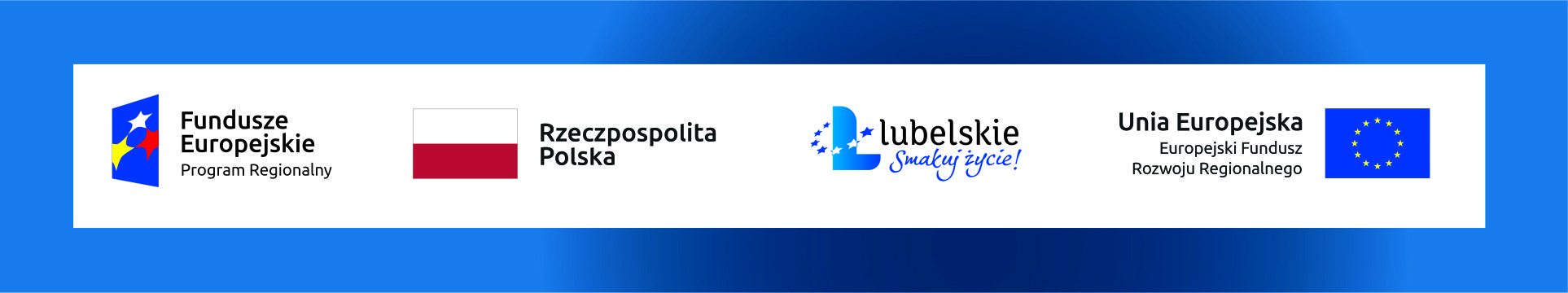                           Załącznik nr 2 do SIWZPROJEKTUmowa Nr …………. 	na roboty budowlanezawarta w dniu………………w Szczebrzeszynie pomiędzy:Gminą Szczebrzeszyn mającą swoją siedzibę w Szczebrzeszynie Plac Tadeusza Kościuszki 1, NIP 922 26 99 726zwanym dalej „Zamawiającym" reprezentowaną przez:……………………..                       – Burmistrza Szczebrzeszynaprzy kontrasygnacie          ………………              – Skarbnika Miasta i Gminy Szczebrzeszyna …………………………………………………………………………………………………zwanym dalej „Wykonawcą”wspólnie zwanymi dalej „Stronami”, o następującej treści:Oświadczenia StronStrony oświadczają, że niniejsza umowa, zwana dalej „umową”, została zawarta 
w wyniku udzielenia zamówienia publicznego w trybie przetargu nieograniczonego, zgodnie z art. 10, 39-46 ustawy z dnia 29 stycznia 2004 r. – Prawo zamówień publicznych 
(Dz. U. z 2019 r. poz. 1843).Wykonawca oświadcza, że spełnia warunki określone w art. 22 ust. 1 ustawy PZP oraz nie podlega wykluczeniu na podstawie art. 24 ust. 1 pkt 12 – 23 oraz ust. 5 pkt 1,2, 4 i 8 tej ustawy.Zamawiający oświadcza, że zadanie pod nazwą: „Termomodernizacja budynku Szkoły Podstawowej w Bodaczowie” będzie współfinansowane ze środków Europejskiego Funduszu Rozwoju Regionalnego, w ramach Regionalnego Programu Operacyjnego Województwa Lubelskiego na lata 2014 – 2020Oś Priorytetowa 5: Efektywność energetyczna i gospodarka niskoemisyjnaDziałanie 5.2: Efektywność energetyczna sektora publicznego.§ 1Zamawiający zleca a Wykonawca przyjmuje do wykonania zadanie inwestycyjne 
pn. „Termomodernizacja budynku Szkoły Podstawowej w Bodaczowie”. 4. Szczegółowy zakres oraz sposób wykonania robót budowlanych określa: 1) specyfikacja istotnych warunków zamówienia, stanowiąca załącznik nr 1 do niniejszej umowy,2) dokumentacja projektowa, stanowiąca załącznik nr 2 do umowy,3) złożona oferta, stanowiąca załącznik nr 3 do umowy.5. Wykonawca nie może rozszerzyć zakresu robót bez uzyskania wcześniejszej zgody zamawiającego. Zmiana zakresu robót ustalona będzie przez strony z zachowaniem cen jednostkowych elementów robót. 6. Wszystkie wykonane roboty i dostarczone materiały będą zgodne z dokumentacją projektową i szczegółowymi specyfikacjami technicznymi wykonania i odbioru robót (SSTWiOR), obowiązującymi przepisami prawa, sztuka budowlaną, wiedzą techniczną. 
W przypadku, gdy materiały lub roboty nie będą w pełni zgodne 
z dokumentacją projektową lub SSTWiOR i wpłynie to na niezadowalającą jakość elementu budowli, to takie materiały zostaną zastąpione innymi a elementy budowli będą rozebrane i wykonane ponownie na koszt wykonawcy. Wykonawca o wykryciu błędów w dokumentacji projektowej winien natychmiast powiadomić Inspektora Nadzoru, który w porozumieniu z projektantem podejmie decyzję o wprowadzeniu odpowiednich zmian i poprawek. 7. Przedmiot umowy należy wykonać zgodnie z dokumentacją projektową, SSTWiOR oraz obowiązującymi przepisami prawa, sztuką budowlaną, wiedzą techniczną a także na ustalonych niniejszą umową warunkach. 8. Wykonawca oświadcza, że zapoznał się z przedmiotem umowy w oparciu o dokumentację projektową, specyfikacje techniczne wykonania i odbioru robót budowlanych, zapoznał się z warunkami prowadzenia robót oraz nie zgłasza zastrzeżeń dotyczących przedmiotu umowy i warunków realizacji umowy. Wykonawca zobowiązany jest udostępnić część placu budowy innemu podmiotowi, realizującymi dodatkowe roboty budowlane równolegle z zamówieniem objętym niniejszą umową, jeżeli zajdzie taka potrzeba.  9. Wykonawca oświadcza, że posiada wymagane obowiązującymi przepisami prawa uprawnienia, konieczne doświadczenie i kwalifikacje do wykonania przedmiotu umowy, jak również dysponuje niezbędnym zapleczem technicznym i osobowym do ich przeprowadzenie i nie widzi przeszkód do pełnego i terminowego wykonania przedmiotu umowy. § 21. Zamawiający przekaże protokolarnie Wykonawcy teren budowy, w terminie 7 dni od daty podpisania umowy.2. Wykonawca zabezpieczy teren robót i zapewni na własny koszt warunki bezpieczeństwa oraz organizację terenu i zaplecze budowy. 3. Wykonawca zobowiązuje się do ubezpieczenia placu budowy, mienia i robót budowlanych, z tytułu szkód, które mogą zaistnieć w związku z określonymi zdarzeniami losowymi oraz od odpowiedzialności cywilnej (OC) na sumę ubezpieczeniową, stanowiącą co najmniej równowartość wynagrodzenia brutto, o którym mowa w § 5 ust.1. Ubezpieczenie musi obowiązywać przez cały okres realizacji umowy. Jeżeli wykonawca przedłoży polisę na okres krótszy, niż okres realizacji zamówienia, będzie zobowiązany na 7 dni przed utratą jej ważności przedłożyć nową polisę na okres kolejny pod rygorem zapłaty kar umownych. 4. Ubezpieczeniu podlegają w szczególności:plac budowy, roboty budowlane, rzeczy, materiały, urządzenia oraz wszelkie mienie ruchome związane bezpośrednio z wykonywaniem robót – od ognia, wiatru i innych zdarzeń losowych,odpowiedzialność za szkody (OC) powstałe w związku z prowadzoną działalnością, 
w tym robotami budowlanymi, a także ruchem pojazdów mechanicznych.5. Przed przekazaniem placu budowy, o którym mowa w § 2 ust. 1, Wykonawca jest zobowiązany do przedłożenia Zamawiającemu poświadczonych za zgodność z oryginałem kopii polis ubezpieczeniowych (OC), o których mowa w ust. 3, na okres realizacji zamówienia. .6. W przypadku niedopełnienia przez Wykonawcę obowiązków, o których mowa w ust. 5, Zamawiający nie przekaże Wykonawcy placu budowy.7. Ewentualna zwłoka w prowadzeniu robót z powodu, o którym mowa w ust. 6, będzie obciążać w całości Wykonawcę.8. Wykonawca zobowiązuje się ponadto w szczególności do:1) przejęcia terenu budowy,2) zapewnienia zasilania terenu budowy w niezbędne media i zapłaty za te media. 
W przypadku korzystania z dostępu do mediów należących do zamawiającego Wykonawca zostanie obciążony kosztami zużytej energii i pobranej wody, na podstawie odczytów z założonych przez Wykonawcę podliczników.3) utrzymania ładu i porządku na terenie budowy, ochrony mienia, sprawowania nadzoru nad bezpieczeństwem i higieną pracy, zabezpieczenia terenu budowy przed dostępem osób trzecich, zapewnienia bezpieczeństwa i ochrony zdrowia podczas wykonywania wszystkich czynności na terenie budowy, zgodnie z planem BIOZ. 
Za nienależyte wykonanie tych obowiązków wykonawca ponosi odpowiedzialność odszkodowawczą. 4) usuwania awarii związanych z prowadzeniem budowy, wykonania odpowiednich zabezpieczeń w rejonie prowadzenia robót, a po zakończeniu robót – doprowadzenie do należytego stanu terenu budowy, a także w razie korzystania w trakcie realizacji robót z sąsiednich nieruchomości oraz dróg – doprowadzenie ich do stanu poprzedniego,5) Wykonawca zapewni pełną obsługę geodezyjną wraz z opracowaniem geodezyjnej inwentaryzacji powykonawczej z niezbędnymi uzgodnieniami oraz dokumentacji powykonawczej naniesionej na mapy ewidencji gruntu. 6) przekazania zamawiającemu w terminie wyznaczonym przez Zamawiającego wszelkich wymaganych oryginałów: atestów i/lub certyfikatów i/lub innych dokumentów wymaganych przez przepisy prawa na materiały i urządzenia użyte do wykonania robót. Wykonawca ponosi przez Zamawiającym wszelką odpowiedzialność odszkodowawczą z tego tytułu.9. Wykonawca zobowiązuje się, że wszystkie dostarczone w ramach niniejszej umowy materiały i urządzenia będą posiadały wszelkie atesty, certyfikaty i zatwierdzenia, wymagane przez przepisy prawa. Wszystkie urządzenia winny być dostarczone 
z katalogami, instrukcjami obsługi, użytkowania i konserwacji w języku polskim. 10. Wykonawca zobowiązany jest do dokonania koniecznych pomiarów, sprawdzeń 
i prób przed zgłoszeniem gotowości do odbioru końcowego. 11. Wykonawca ponosi odpowiedzialność cywilną za szkody na osobach i rzeczach 
od czasu przejęcia terenu budowy do odbioru końcowego przedmiotu umowy. 12. Wykonawca zobowiązuje się wywozić śmieci, odpady materiałowe we własnym zakresie i na własny koszt. Wykonawca zobowiązuje się do wykonywania wszystkich obowiązków wytwórcy i posiadacza odpadów w rozumieniu ustawy o odpadach i ma obowiązek zagospodarowania odpadów powstałych podczas realizacji niniejszego zamówienia, zgodnie 
z ustawą z dnia 14 grudnia 2012r. o odpadach oraz pokrywania kosztów utylizacji odpadów, zgodnie z obowiązującymi w tym zakresie przepisami. Wykonawca na żądanie Zamawiającego przedstawi dokument potwierdzający fakt utylizacji odpadów, zgodnie 
z obowiązującymi przepisami. 13. Złom będzie stanowił własność zamawiającego i zostanie bez dodatkowego wynagrodzenia przewieziony przez Wykonawcę na miejsce wskazane przez przedstawiciela zamawiającego. § 3Wykonawca zobowiązuje się do zatrudnienia na podstawie umowy o pracę, 
w rozumieniu przepisów ustawy kodeks pracy (zarówno przez Wykonawcę jak 
i Podwykonawców) osób, wykonujących następujące czynności w zakresie realizacji zamówienia:3. Wykonawca, w terminie do 7 dni licząc od dnia podpisania umowy będzie zobowiązany do przedstawienia zamawiającemu dokumentów potwierdzających sposób zatrudnienia osób wykonujących  czynności, o których mowa w ust.1, tj. oświadczenie, potwierdzające że osoby, o których mowa w ust. 1 są zatrudnione na podstawie umowy o pracę. 4. Wykonawca w trakcie realizacji umowy na każde pisemne żądanie zamawiającego 
w terminie 3 dni roboczych będzie przedkładał Zamawiającemu raport na temat stanu
i sposobu zatrudnienia osób zaangażowanych w wykonywanie czynności, o których mowa w ust.1, tj. oświadczenia o zatrudnieniu na umowę o pracę oraz będzie przedkładał dowody odprowadzenia składek ZUS od umów o pracę zatrudnionych osób, potwierdzające opłacanie przez wykonawcę lub podwykonawcę składek na ubezpieczenia społeczne i zdrowotne z tytułu zatrudnienia na podstawie umów o pracę za ostatni okres rozliczeniowy.5. Wykonawca zobowiązany jest do informowania Zamawiającego o każdym przypadku zmiany sposobu zatrudnienia osób wykonujących czynności o których mowa w ust.1 niniejszego paragrafu nie później niż w terminie 3 dni od dokonania takiej zmiany.6. W trakcie realizacji zamówienia zamawiający uprawniony jest do wykonywania czynności kontrolnych wobec wykonawcy odnośnie spełniania przez wykonawcę lub podwykonawcę wymogu zatrudnienia na podstawie umowy o pracę osób wykonujących wskazane w ust.1 niniejszego paragrafu czynności. Zamawiający uprawniony jest w szczególności do:żądania oświadczeń i dokumentów w zakresie potwierdzenia spełniania 
ww. wymogów i dokonywania ich oceny,żądania wyjaśnień w przypadku wątpliwości w zakresie potwierdzenia spełniania 
ww. wymogów,przeprowadzania kontroli na miejscu wykonywania świadczenia.7. W przypadku uzasadnionych wątpliwości co do przestrzegania prawa pracy przez wykonawcę lub podwykonawcę, zamawiający może zwrócić się o przeprowadzenie kontroli przez Państwową Inspekcję Pracy.8. Wykonawca zobowiązany jest do wprowadzenia w umowach z podwykonawcami stosownych zapisów, zobowiązujących do zatrudnienia na podstawie umowy o pracę, przez cały okres realizacji zamówienia, wszystkich osób wykonujących czynności wymienione
w ust. 1 niniejszego paragrafu oraz umożliwiających Zamawiającemu przeprowadzenie kontroli realizacji tego obowiązku.§ 41. Termin zakończenia robót ustala się na 16.08.2021r.2. Wykonawca w terminie do 14 dni od dnia podpisania umowy przedstawia zamawiającemu do akceptacji harmonogram rzeczowo –finansowy, uwzględniający wykonanie wszystkich robót objętych przedmiotem zamówienia oraz finansowanie wykonanych robót w wysokości: do 1 092 370,38zł. (słownie złotych: jeden milion dziewięćdziesiąt dwa tysiące trzysta siedemdziesiąt 38/100) w 2020r. i pozostałych należności w 2021r. 3. Harmonogram, o którym mowa w ust. 2 musi uzyskać pisemną akceptację Zamawiającego. Zamawiający dokona zatwierdzenia lub wniesie uwagi do harmonogramu w terminie 3dni roboczych od dnia przedłożenia harmonogramu przez Wykonawcę. Wykonawca jest związany uwagami i zastrzeżeniami Zamawiającego.4. Wykonawca zobowiązany jest, w terminie 2 dni roboczych od dnia otrzymania uwag
i zastrzeżeń, o których mowa w ust. 3, do dostosowania harmonogramu rzeczowo –finansowego do wskazań Zamawiającego. W przypadku niedostosowania przez wykonawcę harmonogramu do uwag zamawiającego strony uzgadniają niniejszym, że obowiązującym wykonawcę harmonogramem będzie harmonogram uwzględniający uwagi i zastrzeżenia zamawiającego, o których mowa w ust. 3. 5. W przypadkach uzasadnionych zamawiający przewiduje możliwość zmiany harmonogramu na wniosek wykonawcy lub zamawiającego polegającej na przesunięciu prac zaplanowanych w danym etapie na etap wcześniejszy lub późniejszy. Zmiana taka wymaga pisemnej akceptacji obydwu stron umowy i będzie traktowana jako nieistotna zmiana umowy. 7. Terminy realizacji etapów robót wskazane w harmonogramie mają charakter techniczny
i służą do rozliczenia robót fakturami częściowymi, o których mowa w § 5 ust. 3 umowy.§ 5Za wykonanie przedmiotu umowy, określonego w § 1 niniejszej umowy strony ustalają wynagrodzenie w wysokości: Netto … zł. Słownie złotych: ………………………..Podatek VAT w wysokości …………….. zł.Słownie złotych: ………………………..brutto ……………… zł. Słownie złotych: …………………Fakturowanie za wykonane roboty ustala się na kwotę w wysokości: do 1 092 370,38 zł. brutto (słownie złotych: jeden milion dziewięćdziesiąt dwa tysiące trzysta siedemdziesiąt 38/100) w 2020r. Pozostałe należności do wysokości kwoty wynikającej z § 5 ust. 1 niniejszej umowy zostaną uregulowane w 2021r.  Rozliczanie robót z Wykonawcą będzie regulowane fakturami częściowymi za wykonane i odebrane elementy robót oraz fakturą końcową w terminie 30 dni od daty ich otrzymania przez Zamawiającego wraz z częściowym i końcowym protokołem odbioru wykonanych robót, z uwzględnieniem zapisów dotyczących podwykonawstwa, o którym mowa w § 6. Ostateczne rozliczenie za wykonany przedmiot umowy nastąpi w oparciu o kosztorysy powykonawcze.Strony postanawiają, że suma faktur częściowych VAT, o których mowa w ust. 3 niniejszego paragrafu, wyniesie 90% wartości wynagrodzenia umownego, określonego 
w ust. 1 niniejszego paragrafu. Wykonawca wystawi fakturę VAT na podstawie protokołu odbioru częściowego 
i końcowego podpisanego przez obie strony umowy, który stanowi załącznik do faktury. Termin płatności wynagrodzenia Wykonawcy za wykonanie przedmiotu umowy wynosi 30 dni od dnia otrzymania przez zamawiającego faktury VAT wystawionej zgodnie 
z postanowienia ust. 5 niniejszego paragrafu. Wynagrodzenie za wykonanie przedmiotu umowy zostanie uregulowane przelewem na rachunek bankowy WykonawcyNr rachunku bankowego: ………………………………………………. W przypadku, gdy Wykonawca zlecił Podwykonawcy wykonanie części prac stanowiących przedmiot umowy do faktury VAT wystawionej przez Wykonawcę 
i przekazanej Zamawiającemu Wykonawca zobowiązany jest dołączyć:1) dokument pn. „Wykaz podmiotów, które wykonały roboty, dostawy lub usługi 
w ramach składanej faktury, tj. faktury nr .. z dnia ..”, który musi zawierać: nazwę podmiotu, zakres robót, dostaw lub usług wykonanych przez dany podmiot oraz wartość w złotych należną danemu podmiotowi. Ogólna wartość środków finansowych należnych poszczególnym podmiotom musi być równa wartości danej faktury. Załącznik ten musi być złożony w oryginale i podpisany przez wykonawcę oraz wszystkich podwykonawców (za wyjątkiem tych, którzy już zakończyli realizację zawartych umów o podwykonawstwo i przedstawili Zamawiającemu oświadczenie, z datą pewną, potwierdzające faktyczne otrzymanie zapłaty od Wykonawcy lub podwykonawców, z którymi zawarli umowy), bez względu na fakt czy występują w tym wykazie czy też nie, oraz inspektora nadzoru. Brak wykazu spełniającego powyższe wymagania będzie podstawą do odmowy przyjęcia faktury. Zamiast podpisanego wykazu, o którym mowa powyżej, dopuszcza się złożenie przez Podwykonawcę lub dalszego podwykonawcę osobnego oświadczenia o akceptacji wykazu do faktury nr .. z dnia … w treści zgodnej jak ww.:2) oświadczenie Podwykonawcy oraz dalszych podwykonawców, którzy wykonywali roboty, usługi lub dostawy w ramach składanej faktury, potwierdzające otrzymanie przez Podwykonawców całości wynagrodzenia za wykonywane przez podwykonawców roboty lub3) kserokopie faktur wystawionych przez Podwykonawcę/Podwykonawców, którzy wykonywali roboty, usługi lub dostawy w ramach składanej faktury, potwierdzonych przez Podwykonawców za zgodność z oryginałem lub4) dokument bankowy potwierdzający przelew środków na konto Podwykonawcy/ Podwykonawców  i inne tego typu dokumenty potwierdzające dokonanie na ich rzecz zapłaty całości wynagrodzenia za wykonane roboty przez Podwykonawcę/ Podwykonawców  ramach składanej faktury . 8. Zamawiający dokona bezpośredniej zapłaty wymagalnego wynagrodzenia, przysługującego podwykonawcy lub dalszemu podwykonawcy, który zawarł zaakceptowaną przez Zamawiającego umowę o podwykonawstwo, której przedmiotem są roboty budowlane, lub który zawarł przedłożoną Zamawiającemu umowę o podwykonawstwo, której przedmiotem są dostawy lub usługi, w przypadku uchylenia się od obowiązku zapłaty odpowiednio przez Wykonawcę, podwykonawcy lub dalszemu podwykonawcy.9. Wynagrodzenie, o którym mowa w ust. 8 niniejszego paragrafu, dotyczy wyłącznie należności powstałych po zaakceptowaniu przez Zamawiającego umowy o podwykonawstwo, której przedmiotem są roboty budowlane, lub po przedłożeniu Zamawiającemu poświadczonej za zgodność z oryginałem kopii umowy o podwykonawstwo, której przedmiotem są dostawy lub usługi.10. Bezpośrednia zapłata, o której mowa w ust. 8, obejmuje wyłącznie należne wynagrodzenie, bez odsetek, należnych podwykonawcy lub dalszemu podwykonawcy.11. Przed dokonaniem bezpośredniej zapłaty Wykonawca zostanie poinformowany przez Zamawiającego w formie pisemnej o:zamiarze dokonania bezpośredniej zapłaty wymagalnego wynagrodzenia, przysługującego podwykonawcy lub dalszemu podwykonawcy, który zawarł zaakceptowaną przez Zamawiającego umowę o podwykonawstwo, której przedmiotem są roboty budowlane, lub który zawarł przedłożoną Zamawiającemu umowę o podwykonawstwo, której przedmiotem są dostawy lub usługi, w przypadku uchylenia się od obowiązku zapłaty odpowiednio przez Wykonawcę, podwykonawcę lub dalszego podwykonawcę,możliwości zgłoszenia przez Wykonawcę, w terminie 7 dni od dnia otrzymania informacji, o której mowa w pkt 1, pisemnych uwag dotyczących zasadności bezpośredniej zapłaty wynagrodzenia podwykonawcy lub dalszemu podwykonawcy, o której mowa 
w ust. 7.12. W przypadku zgłoszenia przez Wykonawcę uwag, o których mowa w ust. 11 pkt 2, 
w terminie 7 dni od dnia otrzymania informacji, o której mowa w ust. 11 pkt 1, Zamawiający może:a) nie dokonać bezpośredniej zapłaty wynagrodzenia podwykonawcy lub dalszemu podwykonawcy, jeżeli wykonawca wykaże niezasadność takiej zapłaty, albob) złożyć do depozytu sądowego kwotę potrzebną na pokrycie wynagrodzenia podwykonawcy lub dalszego podwykonawcy w przypadku istnienia zasadniczej wątpliwości zamawiającego co do wysokości należnej zapłaty lub podmiotu, któremu płatność się należy, alboc) dokonać bezpośredniej zapłaty wynagrodzenia podwykonawcy lub dalszemu podwykonawcy, jeżeli podwykonawca lub dalszy podwykonawca wykaże zasadność takiej zapłaty.13. W przypadku dokonania bezpośredniej zapłaty podwykonawcy lub dalszemu podwykonawcy, o której mowa w ust. 8, Zamawiający potrąci kwotę wypłaconego podwykonawcy lub dalszemu podwykonawcy wynagrodzenia z wynagrodzenia należnego Wykonawcy. Wykonawca wyraża zgodę na potrącenie kwot wypłaconych podwykonawcom lub dalszym podwykonawcom przez Zamawiającego z zobowiązania Zamawiającego wobec Wykonawcy. 14. Termin zapłaty wynagrodzenia podwykonawcy lub dalszemu podwykonawcy, o której mowa w ust. 12 lit. c, wynosi 30 dni od upływu terminu, o którym mowa w ust. 11 pkt 2.15. Faktury będą wystawiane na: Gminę Szczebrzeszyn Plac Tadeusza Kościuszki 1 , 22-460 Szczebrzeszyn ,  NIP 922-26-99-726;16. Faktury winny być dostarczone do siedziby Zamawiającego na adres: Plac Tadeusza Kościuszki 1 , 22-460 Szczebrzeszyn. Wykonawca może również wystawić ustrukturyzowaną fakturę elektroniczną  i wysłać ją za pośrednictwem platformy elektronicznego fakturowania PEF, o której mowa w ustawie z dnia 9 listopada 2018r. o elektronicznym fakturowaniu 
w zamówieniach publicznych, koncesjach na roboty budowlane lub usługi oraz partnerstwie publiczno – prawnym. 17. Zamawiający zastrzega sobie prawo zakwestionowania dowolnej części zafakturowanej kwoty w przypadku stwierdzenia, że jest ona niewłaściwa lub wymaga dodatkowego sprawdzenia.18. W przypadku, o którym mowa w ust. 16, Zamawiający dokona zwrotu faktury bez jej zaksięgowania i zapłaty Wykonawcy, żądając jednocześnie dodatkowych wyjaśnień lub zmiany faktury.19. Termin płatności faktury, w sytuacji opisanej w ust. 17, będzie liczony od dnia otrzymania wymaganych wyjaśnień lub prawidłowo wystawionej faktury.20. Wykonawca oświadcza, że jest*/nie* jest czynnym podatnikiem podatku od towarów i usług VAT. Wykonawca oświadcza, że rachunek bankowy, wskazany w § 5 ust. 5 niniejszej umowy jako właściwy do uregulowania należności wynikającej z przedmiotowej umowy, służy do rozliczeń finansowych w ramach wykonywanej przez niego działalności gospodarczej i jest dla niego prowadzony rachunek VAT, o którym mowa w art. 2 pkt. 37 ustawy z dnia 11 marca 2004r. o podatku od towarów i usług. Rachunek jest zgłoszony do …. (wskazać Urząd Skarbowy) i widnieje w wykazie podmiotów zarejestrowanych jako podatnicy VAT, niezarejestrowanych oraz wykreślonych i przywróconych do rejestru VAT. * - niepotrzebne skreślić21. Cena ofertowa jest ceną kosztorysową i obejmuje wszystkie koszty Wykonawcy związane z realizacją zamówienia. Ostateczne rozliczenie za wykonany przedmiot zamówienia nastąpi w oparciu o kosztorysy powykonawcze za faktycznie wykonane roboty budowlane.  22. Kary umowne, ustalone w oparciu o zapisy § 11 umowy będą potrącane z należności Wykonawcy. § 6Wykonawca oświadcza, że zgodnie z oświadczeniem zawartym w ofercie, stanowiącej załącznik nr 3 do umowy zamierza powierzyć podwykonawcom realizację następujących części zamówienia:…………………………………………………………………………………………………( należy wpisać zakresy prac, branże, które Wykonawca wskazał w swojej ofercie jako zakres robót, które zamierza realizować przy pomocy podwykonawców)1a Wykonawca oświadcza, że podmiot trzeci ……..(nazwa podmiotu trzeciego – podwykonawcy), na którego zasoby powoływał się Wykonawca, na zasadach określonych 
w art. 22a ust. 1 ustawy PZP, w celu wykazania spełnienia warunków udziału w postępowaniu będzie realizował przedmiot umowy w zakresie następującym: …………………………………………………………………………………………………Ustęp 1a zostanie wprowadzony do treści umowy i będzie miał zastosowanie, w przypadku gdy Wykonawca składając ofertę w celu wykazania spełnienia warunków udziału 
w postępowaniu o udzielenie zamówienia publicznego będzie powoływał się na zasadach określonych w art. 22a ust. 1 PZP na zdolności techniczne lub zawodowe podmiotu trzeciego, w celu wykazania spełnienia warunków udziału w postepowaniu Wykonawca, podwykonawca lub dalszy podwykonawca zamówienia zamierzający zawrzeć umowę o podwykonawstwo, której przedmiotem są roboty budowlane, jest obowiązany, w trakcie realizacji zamówienia, do przedłożenia Zamawiającemu projektu tej umowy, przy czym podwykonawca lub dalszy podwykonawca jest obowiązany dołączyć zgodę Wykonawcy na zawarcie umowy o podwykonawstwo o treści zgodnej z projektem umowy.Zamawiającemu przysługuje prawo do zgłoszenia w terminie 14 dni pisemnego zastrzeżenia do przedłożonego projektu umowy o podwykonawstwo, której przedmiotem są roboty budowlane, w przypadku zaistnienia chociażby jednego z opisanych poniżej przypadków:termin zapłaty wynagrodzenia podwykonawcy lub dalszemu podwykonawcy przewidziany w umowie o podwykonawstwo jest dłuższy niż 30 dni od dnia doręczenia Wykonawcy, podwykonawcy lub dalszemu podwykonawcy faktury.termin wykonania umowy o podwykonawstwo wykracza poza termin wykonania zamówienia, wskazany w § 4,umowa o podwykonawstwo zawiera zapisy uzależniające dokonanie zapłaty na rzecz podwykonawcy od odbioru robót przez Zamawiającego lub od zapłaty należności Wykonawcy przez Zamawiającego,umowa o podwykonawstwo nie zawiera uregulowań, dotyczących zawierania umów na roboty budowlane, dostawy lub usługi z dalszymi podwykonawcami, w szczególności zapisów warunkujących podpisanie tych umów od ich akceptacji i zgody Wykonawcy,umowa o podwykonawstwo nie zawiera cen, w tym również cen jednostkowych, 
z dopuszczeniem utajnienia tych cen dla podmiotów innych niż Zamawiający oraz osoby przez niego uprawnione, wymienione w § 7 ust. 1 pkt 1 oraz § 7 ust. 2,umowa o podwykonawstwo nie zawiera uregulowań, dotyczących zakresu odpowiedzialności za wady, przy czym zastrzega się, aby okres tej odpowiedzialności, nie był krótszy od okresu odpowiedzialności Wykonawcy za wady wobec Zamawiającego,umowa o podwykonawstwo nie zawiera uregulowań, o których mowa w § 3 ust. 8.Niezgłoszenie pisemnych zastrzeżeń do przedłożonego projektu umowy 
o podwykonawstwo, której przedmiotem są roboty budowlane, w terminie wskazanym 
w ust. 3, uważa się za akceptację projektu umowy przez Zamawiającego.Wykonawca, podwykonawca lub dalszy podwykonawca zamówienia przedkłada Zamawiającemu poświadczoną (przez siebie) za zgodność z oryginałem kopię zawartej umowy o podwykonawstwo, której przedmiotem są roboty budowlane, w terminie 7 dni od dnia jej zawarcia.Zamawiającemu przysługuje prawo do zgłoszenia w terminie 7 dni pisemnego sprzeciwu do przedłożonej umowy o podwykonawstwo, której przedmiotem są roboty budowlane, 
w przypadkach, których mowa w ust. 3.Niezgłoszenie pisemnego sprzeciwu do przedłożonej umowy o podwykonawstwo, której przedmiotem są roboty budowlane, w terminie określonym w ust. 6, uważa się za akceptację umowy przez Zamawiającego.Wykonawca, podwykonawca lub dalszy podwykonawca zamówienia na roboty budowlane przedkłada Zamawiającemu poświadczoną za zgodność z oryginałem kopię zawartej umowy o podwykonawstwo, której przedmiotem są dostawy lub usługi, w terminie 7 dni od dnia jej zawarcia, z wyłączeniem umów o podwykonawstwo, których przedmiotem są dostawy lub usługi  o wartości mniejszej niż 10 000,00 zł. brutto bez względu na przedmiot tych dostaw lub usług. W przypadku, o którym mowa w ust. 8, jeżeli termin zapłaty wynagrodzenia jest dłuższy niż określony w ust. 3 pkt 1, Zamawiający poinformuje o tym Wykonawcę i wezwie go do doprowadzenia do zmiany tej umowy w terminie nie dłuższym niż 3 dni od dnia otrzymania informacji, pod rygorem wystąpienia o zapłatę kary umownej.Wszystkie umowy o podwykonawstwo wymagają formy pisemnej.Postanowienia, zawarte w ust. 2-10, stosuje się odpowiednio do zawierania umów 
o podwykonawstwo z dalszymi podwykonawcami.Postanowienia, zawarte w ust. 2-10, stosuje się odpowiednio do zmian umów 
 o podwykonawstwo.Wykonawca ponosi wobec Zamawiającego pełną odpowiedzialność za roboty budowlane, które wykonuje przy pomocy podwykonawców.Wykonawca przyjmuje na siebie pełnienie funkcji koordynatora w stosunku do robót budowlanych, realizowanych przez podwykonawców.Powierzenie wykonania części robót budowlanych podwykonawcy nie zmienia zobowiązań Wykonawcy wobec Zamawiającego za wykonanie tej części zamówienia.Wykonawca jest odpowiedzialny za działanie, zaniechanie, uchybienia i zaniedbania podwykonawcy i jego pracowników w takim samym stopniu, jakby to były działania, uchybienia lub zaniedbania jego własnych pracowników.Jakakolwiek przerwa w realizacji robót budowlanych, wynikająca z braku podwykonawcy, będzie traktowana jako przerwa wynikła z przyczyn zależnych od Wykonawcy i będzie stanowić podstawę do naliczenia Wykonawcy kar umownych.Jeżeli zmiana albo rezygnacja z podwykonawcy dotyczy podmiotu, na którego zasoby Wykonawca powoływał się, na zasadach określonych w art. 22a ust. 1 ustawy – Prawo zamówień publicznych, w celu wykazania spełniania warunków udziału w postępowaniu lub kryteriów selekcji, Wykonawca jest obowiązany wykazać Zamawiającemu, że proponowany inny podwykonawca lub Wykonawca samodzielnie spełnia je w stopniu nie mniejszym niż podwykonawca, na którego zasoby Wykonawca powoływał się w trakcie postępowania
o udzielenie zamówienia. Nie stanowi to przesłanki do wydłużenia terminu realizacji zadania. Zamawiający żąda, aby przed przystąpieniem do realizacji zamówienia Wykonawca, o ile są już znane, podał nazwy albo imiona i nazwiska oraz dane kontaktowe podwykonawców 
i osób do kontaktu z nimi. Wykonawca zawiadamia Zamawiającego o wszelkich zmianach danych, o których mowa w zdaniu pierwszym, w trakcie realizacji zamówienia, a także przekazuje informacje na temat nowych podwykonawców, którym w późniejszym okresie zamierza powierzyć realizację zamówienia.§ 7Osobą upoważnioną do kontaktów:z Wykonawcą ze strony Zamawiającego jest: ………….., nr tel. ……………... z Zamawiającym ze strony Wykonawcy jest: ………………., nr tel.: …………….Funkcję inspektora nadzoru z ramienia zamawiającego będzie pełnił: …………………..: nr uprawnień: …………………….., nr telefonu: …………………….2. Wykonawca zobowiązany jest zapewnić wykonanie i kierowanie robotami objętymi Umową przez osoby posiadające stosowne kwalifikacje zawodowe i uprawnienia budowlane.3. Wykonawca ustanawia 1) kierownika budowy branży konstrukcyjno - budowlanej bez ograniczeń w osobie: ………………………, nr tel. …………………………….. ,; upr. bud. nr: …………………………….. (spełniającym warunek udziału w postępowaniu wskazany w sekcji 6.2 SIWZ i zgodnie z wykazem osób złożonym w trybie art. 26 ust. 2 ustawy Prawo zamówień publicznych);2) kierownika robót branży sanitarnej bez ograniczeń w osobie: ………………………, nr tel. …………………………….. ,; upr. bud. nr: …………………………….. (spełniającym warunek udziału w postępowaniu wskazany w sekcji 6.2 SIWZ i zgodnie z wykazem osób złożonym w trybie art. 26 ust. 2 ustawy Prawo zamówień publicznych);3) kierownika robót branży elektrycznej bez ograniczeń w osobie: ………………………, nr tel. …………………………….. ,; upr. bud. 11nr: …………………………….. (spełniającym warunek udziału w postępowaniu wskazany 1w sekcji 6.2 SIWZ i zgodnie z wykazem osób złożonym w trybie art. 26 ust. 2 ustawy Prawo27 zamówień publicznych);4. Wykonawca nie może dokonać zmiany osób wskazanych w ust. 4 bez uprzedniej zgody Zamawiającego. W przypadku osoby wskazanej w ust. 4 zmiana możliwa jest jedynie 
w przypadku, gdy osoba zastępująca będzie spełniała warunek udziału w postępowaniu wskazany w sekcji 6.2 SIWZ.§ 8Strony ustalają następujące rodzaje odbiorów:1) odbiory robót zanikających i ulegających zakryciu,2) odbiory częściowe,3) odbiór końcowy,4) odbiór gwarancyjny,5) odbiór pogwarancyjny.Odbiory robót zanikających i ulegających zakryciu musza być wpisane do dziennika budowy przez kierownika budowy, po sprawdzeniu przez Inspektora Nadzoru. Na tę okoliczność będzie sporządzony protokół robót zanikających, który nie stanowi podstawy do wystawienia faktury VAT.Zamawiający będzie dokonywał odbiorów częściowych, po zakończeniu etapu robót, które będą podstawą do wystawienia faktury. Podstawą zgłoszenia przez Wykonawcę  gotowości do odbioru częściowego będzie faktyczne wykonanie robót, potwierdzone w dzienniku budowy wpisem dokonanym przez kierownika budowy, potwierdzonego przez Inspektora nadzoru.  Odbiór częściowy jest przeprowadzany komisyjnie przy udziale upoważnionych przedstawicieli Zamawiającego oraz w obecności Wykonawcy, w terminie do 14 dni roboczych, od daty zgłoszenia gotowości do odbioru częściowego i po przedłożeniu kompletnych dokumentów niezbędnych do dokonania odbioru częściowego;Zamawiający będzie dokonywał odbioru końcowego z uwzględnieniem następujących postanowień:1) odbioru końcowego dokonuje się po całkowitym zakończeniu wszystkich robót budowlanych, na podstawie przedłożonego przez Wykonawcę oświadczenia kierownika budowy o zakończeniu wszystkich robót budowlanych oraz po dokonaniu innych czynności przewidzianych przepisami ustawy prawo budowlane, w związku 
z zakończeniem wykonywania robót budowlanych, potwierdzonych przez Zamawiającego lub osobę przez Zamawiającego wskazaną. Potwierdzenie takie następuje po usunięciu wszystkich wad stwierdzonych przez Zamawiającego. 2) odbiór końcowy jest przeprowadzany komisyjnie przy udziale upoważnionych przedstawicieli Zamawiającego oraz w obecności Wykonawcy, w terminie do 14 dni roboczych, od daty zgłoszenia wykonania całości robót budowlanych objętych zakresem przedmiotu niniejszej umowy i po przedłożeniu kompletnych dokumentów niezbędnych do dokonania odbioru końcowego;3) Zamawiający ma prawo odmówić przeprowadzenia odbioru końcowego przedmiotu umowy, jeżeli po przystąpieniu do czynności odbioru zostanie stwierdzone, że przedmiot umowy nie osiągnął gotowości do odbioru końcowego z powodu nie zakończenia robót, niewłaściwego ich wykonania, 4) przed przystąpieniem do odbioru końcowego Wykonawca winien dostarczyć  zamawiającemu kompletną dokumentację powykonawczą wraz z geodezyjną inwentaryzacją powykonawczą sporządzoną w formie papierowej posiadającej stosowne klauzule potwierdzające przyjęcie do Państwowego Zasobu Geodezyjnego. 5) w przypadku gdy dokumentacja wymieniona w pkt. 4 zostanie przekazana Zamawiającemu po dacie zgłoszenia gotowości do odbioru końcowego termin do dokonania odbioru końcowego jest liczony od daty otrzymania dokumentów, 
o których  mowa w ust. 4 pkt. 4.Zamawiający będzie dokonywał odbiorów gwarancyjnych z uwzględnieniem następujących postanowień:1) odbiory gwarancyjne przeprowadzane będą komisyjnie przy udziale upoważnionych przedstawicieli Zamawiającego, inspektora nadzoru i Wykonawcy
i polegają na ocenie jakości stanu technicznego przedmiotu umowy i ocenie jakości wykonanych robót oraz wskazaniu ewentualnych wad ujawnionych w okresie rękojmi lub gwarancji jakości. Nieobecność Wykonawcy nie wstrzymuje przeprowadzenia przeglądu, a Zamawiający jest wówczas zobowiązany przesłać Wykonawcy protokół przeglądu gwarancyjnego wraz z wezwaniem do usunięcia stwierdzonych wad gwarancyjnych w określonym przez Zamawiającego terminie. 2) odbiory gwarancyjne potwierdzane są protokołem, sporządzonym po usunięciu wad ujawnionych w okresie rękojmi lub gwarancji. Zamawiający będzie dokonywał odbiorów pogwarancyjnych z uwzględnieniem następujących postanowień:1) odbiór pogwarancyjny dokonywany jest po upływie okresu rękojmi i gwarancji 
i służy potwierdzeniu usunięcia wszystkich wad ujawnionych w toku eksploatacji
w okresie rękojmi i gwarancji, 2) odbiór pogwarancyjny przeprowadzany jest komisyjnie przy udziale upoważnionych przedstawicieli Zamawiającego i Wykonawcy,3) odbiór pogwarancyjny potwierdzany jest protokołem, który jest sporządzany po usunięciu wszystkich wad.Dokonanie odbioru pogwarancyjnego i podpisanie protokołu odbioru pogwarancyjnego zwalnia Wykonawcę ze wszystkich zobowiązań wynikających 
z umowy dotyczących usuwania wad.§ 91. Jeżeli w toku czynności odbioru końcowego zostaną stwierdzone wady, Zamawiającemu przysługują następujące uprawnienia:1) jeżeli wady nadają się do usunięcia, to Wykonawca zobowiązany jest do ich usunięcia w wyznaczonym przez Zamawiającego terminie. Fakt usunięcia wad zostanie stwierdzony protokolarnie, 2) jeżeli wady nie nadają się do usunięcia, Zamawiający może:a) obniżyć wynagrodzenie Wykonawcy, odpowiednio do utraconej wartości estetycznej i technicznej, jeżeli wady nie uniemożliwiają użytkowania przedmiotu odbioru zgodnie z przeznaczeniem,b) odstąpić od umowy lub żądać ponownego wykonania przedmiotu zamówienia, bez dodatkowego wynagrodzenia, jeżeli wady uniemożliwiają użytkowanie przedmiotu zamówienia zgodnie z przeznaczeniem. Zamawiający wyznaczy odpowiedni termin na usunięcie wad, a fakt usunięcia wad zostanie stwierdzony protokolarnie.  2. W przypadku odmowy usunięcia wad przez Wykonawcę, wady zostaną usunięte w ramach wykonawstwa zastępczego na koszt i ryzyko wykonawcy. Koszty z tym związane zamawiający pokryje z kwoty zabezpieczenia należytego wykonania umowy, a gdy kwota ta okaże się niewystarczająca, Zamawiający będzie dochodził od Wykonawcy zwrotu kosztów na zasadach ogólnych.  § 101. Wykonawca udziela Zamawiającemu gwarancji na przedmiot niniejszej umowy, 
w tym w szczególności na wykonane roboty budowlane, użyte materiały i zabudowane urządzenia na okres ………… miesięcy, licząc od dnia podpisania protokołu odbioru końcowego, o którym mowa w § 8 ust. 4 niniejszej umowy.2. Wykonawca zobowiązuje się do bezpłatnego usunięcia wad fizycznych przedmiotu umowy w terminie do 14 dni od dnia otrzymania zgłoszenia o wadzie, a w uzasadnionych przypadkach, w innym uzgodnionym przez strony terminie.3. W szczególnych przypadkach, gdy wada stanowi zagrożenie dla życia lub zdrowia ludzi lub jest szkodą o bardzo dużych rozmiarach, Wykonawca zobowiązany jest do niezwłocznego zabezpieczenia miejsca awarii w celu usunięcia zagrożeń lub niedopuszczenia do powiększenia się szkody.4. Powiadomienie o wystąpieniu wady Zamawiający zgłasza Wykonawcy w formie pisemnej, faxem na numer ………………. lub pocztą elektroniczną na adres…… a następnie pisemnie w drodze listu poleconego potwierdza wystąpienie wady.6. Zamawiający ma prawo do dochodzenia odszkodowania uzupełniającego do wysokości rzeczywiście poniesionej szkody.7. Jeżeli w wykonaniu obowiązków z tytułu gwarancji Wykonawca dokonał istotnych napraw, termin gwarancji biegnie na nowo od chwili naprawy lub dostarczenia rzeczy wolnej od wad. Termin gwarancji ulega przedłużeniu o czas usunięcia wady, jeżeli powiadomienie 
o wystąpieniu wady nastąpiło jeszcze w czasie trwania gwarancji.8. Wykonawca jest odpowiedzialny względem Zamawiającego z tytułu rękojmi za wady przedmiotu umowy, stwierdzone w toku czynności odbioru końcowego i powstałe w okresie gwarancyjnym. 9. Okresy gwarancji i rękojmi są jednakowe. 10. Zamawiający może wykonywać uprawnienia z tytułu gwarancji niezależnie od uprawnień wynikających z rękojmi. 11. Zamawiający może dochodzić roszczeń wynikających z gwarancji także po upływie terminu gwarancyjnego, jeżeli reklamował wadę przed upływem tego terminu. § 11Strony postanawiają, że obowiązującą je formą odszkodowania stanowią kary umowne 
z następujących tytułów:Wykonawca zobowiązany jest do zapłaty Zamawiającemu kar umownych 
w następujących przypadkach:za odstąpienie od umowy przez Zamawiającego z przyczyn, za które odpowiedzialność ponosi Wykonawca – w wysokości 20% wynagrodzenia umownego netto, o którym mowa w § 5 ust. 1 niniejszej  umowy. za zwłokę  w oddaniu określonego w umowie przedmiotu umowy – w wysokości 0,05%  wynagrodzenia netto, o którym mowa w § 5 ust. 1, za każdy dzień zwłoki, liczonej od terminu określonego w § 4 ust.1,za każdorazowe nieuporządkowanie placu budowy po zakończeniu prac budowlanych i montażowych w danym dniu – każdego dnia – każdorazowo w wysokości 300,00 zł. brutto,za każdorazowe stwierdzenie przez inspektora nadzoru inwestorskiego braku zabezpieczenia lub nienależytego zabezpieczenia placu budowy, o którym mowa w § 2 
ust. 2, jeśli brakujące zabezpieczenie nie zostanie uzupełnione w ciągu godziny od poinformowania o tym fakcie Wykonawcy – w wysokości 500,00 zł.  bruttoza zwłokę w usuwaniu wad i usterek w przedmiocie zamówienia, stwierdzonych przy odbiorze lub ujawnionych w okresie rękojmi lub wynikających z gwarancji – 
w wysokości 0,02%  wynagrodzenia netto, o którym mowa w § 5 ust. 1, za każdy dzień zwłoki, liczonej od terminu wyznaczonego przez Zamawiającego na usunięcie wad i usterek,w każdym przypadku braku zapłaty należnego wynagrodzenia podwykonawcom lub dalszym podwykonawcom – w wysokości 0,5% należnego im wynagrodzenia netto za każdą dokonaną przez Zamawiającego bezpośrednią płatności na rzecz Podwykonawców lub dalszych podwykonawców,w każdym przypadku nieterminowej zapłaty wynagrodzenia należnego podwykonawcom lub dalszym podwykonawcom – w wysokości 0,5% należnego im wynagrodzenia netto za każdy dzień zwłoki,w każdym przypadku nieprzedłożenia Zamawiającemu do zaakceptowania projektu umowy o podwykonawstwo, której przedmiotem są roboty budowlane, lub projektu jej zmiany – w wysokości 500,00 za brutto każdy stwierdzony przypadek nieprzedłożenia Zamawiającemu do zaakceptowania projektu umowy o podwykonawstwo, której przedmiotem są roboty budowlane, lub projektu jej zmiany,w każdym przypadku nieprzedłożenia poświadczonej za zgodność z oryginałem kopii umowy o podwykonawstwo lub jej zmiany – w wysokości 500,00 zł. brutto za każdy stwierdzony przypadek nieprzedłożenia poświadczonej za zgodność z oryginałem kopii umowy o podwykonawstwo lub jej zmiany,w każdym przypadku braku zmiany umowy o podwykonawstwo w zakresie terminu zapłaty – w wysokości 0,2% wartości brutto tej umowy, za każdy dzień zwłoki od upływu terminu, którym mowa w § 6 ust. 9,w każdym przypadku niedopełnienia obowiązku przedstawienia informacji, 
o której mowa w § 3 ust. 3 i § 3 ust. 4 – każdorazowo w wysokości 500,00 zł. brutto,w każdym przypadku przebywania na terenie placu budowy osoby, o której mowa w § 3 ust.1 – niezatrudnionej na podstawie umowy o pracę w wysokości 1000,00 zł.  bruttoza opóźnienie w dostarczeniu oświadczenia, o którym mowa w § 3 ust. 3, 
§ 3 ust. 4 – w wysokości 300,00 zł. brutto za każdy dzień zwłoki liczonej odpowiednio od terminu, o którym mowa w § 3 ust. 3 i § 3 ust. 4,za zwłokę w poinformowaniu Zamawiającego o zmianie, o której mowa w § 3 ust. 5 –w wysokości 300,00 zł. brutto za każdy dzień zwłoki liczonej od terminu, o którym mowa w § 3 ust. 5.Zamawiający jest zobowiązany do zapłaty Wykonawcy kary umownej za zwłokę w przeprowadzeniu odbioru, wynikłą z przyczyn zależnych od Zamawiającego – w wysokości 0,2% wynagrodzenia netto, o którym mowa w § 5 ust.1, za każdy dzień zwłoki, liczonej od dnia, w którym odbiór miał być przeprowadzony.Strony zastrzegają sobie prawo do odszkodowania uzupełniającego do wysokości rzeczywiście poniesionej szkody i utraconych korzyści.Zobowiązania z tytułu kar umownych Wykonawcy będą potrącane z wynagrodzenia za wykonane roboty.Strony zastrzegają możliwość kumulatywnego naliczania kar umownych z różnych tytułów.Zapłata kary umownej przez Wykonawcę lub potrącenie przez Zamawiającego kwoty kary z płatności należnej Wykonawcy, nie zwalnia Wykonawcy z obowiązku ukończenia robót lub jakichkolwiek innych zobowiązań wynikających z niniejszej umowy.§ 12Oprócz wypadków wymienionych w Kodeksie cywilnym, stronom przysługuje prawo odstąpienia od umowy:Zamawiającemu – w następujących przypadkach:wystąpiły okoliczności określone w art. 145 ustawy – Prawo zamówień publicznych,Wykonawca realizuje roboty budowlane, stanowiące przedmiot zamówienia, 
w sposób niezgodny z dokumentacją projektową, wskazaniami Zamawiającego, wskazaniami inspektora nadzoru  lub postanowieniami umowy,zostanie zgłoszony wniosek o upadłość Wykonawcy lub zostanie wszczęte postępowanie likwidacyjne. Wykonawca zobowiązany jest zawiadomić Zamawiającego 
o każdym pogorszeniu swojej sytuacji finansowej, uzasadniającej zgłoszenie wniosku o upadłość oraz zgłoszeniu lub wpłynięciu wniosku o upadłość, w terminie 7 dni od wystąpienia tych okoliczności,chociażby część majątku Wykonawcy zostanie zajęta w postępowaniu egzekucyjnym,gdy Wykonawca nie rozpoczął robót budowlanych bez uzasadnionych przyczyn lub nie kontynuuje ich , pomimo wezwania Zamawiającego, złożonego na piśmie,Wykonawca samowolnie przerwał realizację robót i przerwa trwa dłużej niż 5 dni kalendarzowych,jeżeli Wykonawca nie dopełni obowiązku, o którym mowa w § 3 ust. 1, 2 lub 3;Wykonawcy – w następujących przypadkach:Gdy Zamawiający, bez podania uzasadnionej przyczyny, odmawia odbioru robót lub podpisania protokołu odbioru końcowego,Zamawiający nie wywiązuje się z obowiązku zapłaty faktur, pomimo dodatkowego wezwania w terminie trzech miesięcy od upływu terminu na zapłatę faktur, określonego w niniejszej umowieW przypadkach określonych w ust. 1, odstąpienie od umowy może nastąpić w terminie 30 dni od powzięcia wiadomości o zaistnieniu okoliczności, o których mowa w ust. 1.Odstąpienie od umowy powinno nastąpić w formie pisemnej pod rygorem nieważności takiego odstąpienia i powinno zawierać uzasadnienie.W wypadku odstąpienia od umowy, Wykonawcę oraz Zamawiającego obciążają następujące obowiązki szczegółowe:w terminie 7 dni od daty odstąpienia od umowy, Wykonawca, przy udziale Zamawiającego, sporządzi szczegółowy protokół inwentaryzacji robót w toku, według stanu na dzień odstąpienia,Wykonawca zabezpieczy przerwane roboty w zakresie obustronnie uzgodnionym na koszt tej strony, z której winy nastąpiło odstąpienie od umowy,Wykonawca sporządzi wykaz materiałów, które nie mogą być wykorzystane przez Wykonawcę do realizacji innych robót nieobjętych umową, jeżeli odstąpienie od umowy nastąpiło z przyczyn, za które Wykonawca nie odpowiada,Wykonawca zgłosi do odbioru roboty przerwane i roboty zabezpieczające,Wykonawca niezwłocznie, a najpóźniej w terminie 30 dni od daty odstąpienia od umowy, usunie z placu budowy urządzenia zaplecza przez niego dostarczone lub wzniesione.Zamawiający, w przypadku odstąpienia od umowy z przyczyn, za które Wykonawca nie odpowiada, zobowiązany jest do:dokonania odbioru robót przerwanych oraz zapłaty wynagrodzenia za roboty, które zostały wykonane do dnia odstąpienia,odkupienia materiałów, określonych w ust. 4 pkt 3, według cen zakupu na realizację przedmiotu umowy, rozliczenia się z Wykonawcą z tytułu nierozliczonych w inny sposób kosztów budowy obiektów zaplecza, urządzeń związanych z zagospodarowaniem i uzbrojeniem placu budowy,przejęcia od Wykonawcy pod swój dozór placu budowy.6. W przypadku odstąpienia od umowy przez którąkolwiek ze stron Wykonawca udziela gwarancji i rękojmi na wykonany zakres robót objęty protokołem inwentaryzacji robót w toku. Bieg terminu gwarancji i rękojmi zaczyna się z dniem podpisania protokołu inwentaryzacyjnego. § 13Zamawiający dopuszcza możliwość wprowadzania zmiany umowy w stosunku do treści oferty, na podstawie której dokonano wyboru Wykonawcy, w przypadku zaistnienia okoliczności niemożliwych do przewidzenia w chwili zawierania umowy lub w przypadku wystąpienia którejkolwiek z następujących okoliczności:przedłużenie terminu realizacji zamówienia, o którym mowa w § 4 ust.1, może nastąpić w przypadku wystąpienia niekorzystnych warunków atmosferycznych, powodujących wstrzymanie lub przerwanie całości wykonywanych robót budowlanych, stanowiących przedmiot zamówienia, w okresie dłuższym niż 3 następujących po sobie dni kalendarzowych – potwierdzonego pisemnie przez inspektora nadzoru, przy czym przedłużenie terminu realizacji zamówienia nastąpi o tyle dni, przez ile trwało ich wstrzymanie;przedłużenie terminu realizacji zamówienia, o którym mowa w § 4 ust.1, może nastąpić w przypadku wystąpienia kolizji z sieciami zewnętrznymi lub instalacjami nieujawnionymi w dokumentacji projektowej, przy czym przedłużenie terminu realizacji zamówienia nastąpi o liczbę dni niezbędną Wykonawcy na usunięcie kolizji z sieciami zewnętrznymi lub instalacjami nieujawnionymi w dokumentacji projektowej – o ile usunięcie kolizji wymagać będzie przedłużenia terminu realizacji;przedłużenie terminu realizacji zamówienia, o którym mowa w § 4 ust.1, może nastąpić w przypadku wystąpienia konieczności wprowadzenia w dokumentacji projektowej (przetargowej), stanowiącej załącznik nr 2 do umowy, zmian, powodujących wstrzymanie lub przerwanie robót budowlanych, stanowiących przedmiot zamówienia, przy czym przedłużenie terminu realizacji zamówienia nastąpi o liczbę dni niezbędną do wprowadzenia zmian w dokumentacji projektowej oraz do przeprowadzenia uzgodnień (ustaleń) 
z właściwymi organami, uzyskania opinii właściwych organów oraz wydania decyzji przez właściwe organy, przy czym wprowadzenie w dokumentacji projektowej zmian nie może skutkować zwiększeniem (zmianą) zakresu świadczenia Wykonawcy zawartego w ofercie, stanowiącej załącznik nr 3 do umowy oraz zwiększeniem wynagrodzenia Wykonawcy, 
o którym mowa w § 5 ust. 1,4) przedłużenie terminu realizacji zamówienia, o którym mowa w § 4 ust.1, może nastąpić 
w przypadku wystąpienia konieczności wykonania robót zamiennych (do których wykonania wystarczy zgoda zamawiającego oraz projektanta), rozumianych jako wykonanie przez Wykonawcę zamówienia podstawowego w sposób odmienny od sposobu określonego w umowie, a jednocześnie w sposób niepowodujący zwiększenia (zmiany) zakresu świadczenia Wykonawcy zawartego w ofercie, stanowiącej załącznik nr 3 do umowy, oraz zwiększenia wynagrodzenia Wykonawcy, o którym mowa w § 5 ust. 1, z zastrzeżeniem ust. 2,5) przedłużenie terminu realizacji zamówienia, o którym mowa w § 4 ust.1, może nastąpić 
w przypadku wystąpienia robót dodatkowych niewyszczególnionych w Przedmiarach robót 
( w szczególności wskutek zmian umowy wprowadzonych na podstawie art. 144 ust. 1 pkt. 3 lub 6 ustawy pzp) – zmiana terminu w zakresie koniecznym do wykonania dodatkowych świadczeń, 6) w przypadku wystąpienia robót dodatkowych niewyszczególnionych w Przedmiarach robót (w szczególności wskutek zmian umowy wprowadzonych na podstawie art. 144 ust. 1 pkt. 3 lub 6 ustawy pzp) – zmiana kwoty wynagrodzenia w zakresie koniecznym do wykonania dodatkowych świadczeń, 7) w przypadku wystąpienia robót zaniechanych - zmiana kwoty wynagrodzenia (pomniejszenie kwoty oferty o wartość robót zaniechanych). 8) w przypadku zmiany albo rezygnacji z podwykonawcy, na którego zasoby wykonawca powoływał się, na zasadach określonych w art. 22a ust. 1 ustawy – Prawo zamówień publicznych, w celu wykazania spełniania warunków udziału w postępowaniu, o których mowa w art. 22 ust. 1 ustawy – Prawo zamówień publicznych. W takim przypadku Wykonawca jest obowiązany wykazać Zamawiającemu, iż proponowany inny podwykonawca lub Wykonawca samodzielnie spełnia warunki udziału w postępowaniu, o których mowa w art. 22 ust. 1 ustawy – Prawo zamówień publicznych, w stopniu nie mniejszym niż wymagany w trakcie postępowania o udzielenie zamówienia, poprzez przedstawienie w tym celu odpowiednich dokumentów, potwierdzających spełnianie warunków udziału w postępowaniu,9) konieczności dokonania wymiany osób, o których mowa w treści umowy, po stronie którejkolwiek ze stron umowy.10) zmiany powszechnie obowiązujących przepisów prawa w zakresie mającym wpływ na realizację przedmiotu zamówienia lub świadczenia jednej lub obu stron – zmiana zakresu świadczenia i terminu w zakresie ściśle związanym z występującymi przeszkodami,11) zmiany sposobu rozliczania Umowy lub dokonywania płatności na rzecz Wykonawcy wskutek zaistnienia przyczyn organizacyjnych lub finansowych leżących po stronie Zamawiającego.Konieczność wykonania robót zamiennych, o których mowa w ust. 1 pkt 4, zachodzi 
w sytuacji, gdy:materiały budowlane, przewidziane w umowie do wykonania zamówienia, nie mogą być użyte przy realizacji inwestycji z powodu zaprzestania ich produkcji lub zastąpienia ich innymi materiałami budowlanymi,w trakcie realizacji przedmiotu zamówienia nastąpiła zmiana przepisów prawa budowlanego,w czasie realizacji budowy zmienią się warunki techniczne wykonania (np. Polska Norma),w trakcie realizacji przedmiotu zamówienia zastosowano lepsze materiały budowlane bądź inną technologię wykonania robót.3. Nie stanowi istotnej zmiany umowy zmiana danych teleadresowych oraz osób wskazanych do kontaktów między stronami umowy.4. Wszelkie zmiany umowy wymagają pod rygorem nieważności formy pisemnej i podpisania przez obydwie strony umowy.5. Z wnioskami o zmianę umowy może wystąpić zarówno Wykonawca, jak i Zamawiający.6. Zamawiający na podstawie art. 142 ust. 5 pzp przewiduje zmianę wysokości wynagrodzenia należnego Wykonawcy za realizacje umowy w trakcie obowiązywania Umowy w przypadku zmiany:1) stawki podatku od towarów i usług,2) wysokości minimalnego wynagrodzenia za pracę albo wysokości minimalnej stawki godzinowej, ustalonych na podstawie przepisów ustawy z dnia 10 października 2002 r. o minimalnym wynagrodzeniu za pracę,3) zasad podlegania ubezpieczeniom społecznym lub ubezpieczeniu zdrowotnemu lub wysokości stawki składki na ubezpieczenia społeczne lub zdrowotne,4) zasad gromadzenia i wysokości wpłat do pracowniczych planów kapitałowych, o których mowa w ustawie z dnia 4 października 2018 r. o pracowniczych planach kapitałowych- jeżeli zmiany te będą miały wpływ na koszty wykonania zamówienia przez wykonawcę.7. Strona wnioskująca o zmianę musi wykazać środkami dowodowymi że zmiany o których mowa w ust. 6 mają bezpośredni wpływ na wysokość wynagrodzenia wykonawcy 
tj. wykazać, że zmiany wskazane w ust. 6 wymuszają podwyższenie kosztów wykonania.8.  Wykonawca zobowiązany jest w terminie wskazanym przez Zamawiającego przedłożyć Zamawiającemu na piśmie szczegółową analizę porównawczą kosztów (przed i po nowelizacji) stanowiącą wykaz poniesionych wydatków w związku ze zmianą przepisów, 
o których mowa w ust. 7 z powołaniem się na stosowne przepisy, z których wynikają ww. zmiany, a także przedłożyć konieczne dokumenty (w tym oświadczenia dla celów podatkowych i ZUS).10. Ciężar dowodu, że okoliczności wymienione w ust. 6 pkt 1, 2 i 3 mają wpływ na koszty wykonania zamówienia spoczywa na Wykonawcy.§ 14Wykonawca wnosi zabezpieczenie należytego wykonania umowy. Zabezpieczenie to ma wartość ……………………. złotych (słownie. …………….), co odpowiada 5% wartości łącznego wynagrodzenia umownego, określonego w § 5 ust.1 niniejszej umowy. Wykonawca wniósł zabezpieczenie przed zawarciem umowy w formie: …………………………………… Kserokopia dowodu wniesienia zabezpieczenia stanowi załącznik nr 5 do niniejszej umowy. 2. Na dzień zawarcia umowy Wykonawca wnosi 100% wartości zabezpieczenia.3. Zabezpieczenie należytego wykonania umowy ma na celu zabezpieczenie i ewentualne zaspokojenie roszczeń Zamawiającego z tytułu niewykonania lub nienależytego wykonania umowy przez Wykonawcę, w tym usunięcia wad, w szczególności roszczeń Zamawiającego wobec Wykonawcy o zapłatę kar umownych.4. Beneficjentem zabezpieczenia należytego wykonania umowy jest Zamawiający.5. Koszty zabezpieczenia należytego wykonania umowy ponosi Wykonawca.6. Wykonawca jest zobowiązany zapewnić, aby zabezpieczenie należytego wykonania umowy zachowało moc wiążącą w okresie wykonywania umowy oraz w okresie rękojmi za wady fizyczne. Wykonawca jest zobowiązany do niezwłocznego informowania Zamawiającego o faktycznych lub prawnych okolicznościach, które mają lub mogą mieć wpływ na moc wiążącą Zabezpieczenia należytego wykonania umowy oraz na możliwość i zakres wykonywania przez Zamawiającego praw wynikających z zabezpieczenia.7. Kwota w wysokości …………. złotych (słownie: ……………………..), stanowiąca 70% zabezpieczenia należytego wykonania umowy, zostanie zwrócona w terminie 30 dni od dnia podpisania protokołu odbioru końcowego robót.8. Kwota pozostawiona na zabezpieczenie roszczeń z tytułu rękojmi za wady fizyczne, wynosząca 30% wartości zabezpieczenia należytego wykonania umowy, wynosząca ………………. złotych (słownie: …………………….), zostanie zwrócona nie później niż
w 15 dniu po upływie okresu rękojmi za wady fizyczne. 9. W trakcie realizacji umowy Wykonawca może dokonać zmiany formy zabezpieczenia należytego wykonania umowy na jedną lub kilka form, o których mowa w punkcie … SIWZ, pod warunkiem, że zmiana formy zabezpieczenia zostanie dokonana z zachowaniem ciągłości zabezpieczenia i bez zmniejszenia jego wysokości. 10. Zabezpieczenie należytego wykonania umowy pozostaje w dyspozycji Zamawiającego
i zachowuje swoją ważność na czas określony w umowie.11. Jeżeli nie zajdzie powód do realizacji zabezpieczenia w całości lub  w części, podlega ono zwrotowi Wykonawcy odpowiednio w całości lub w części w terminach, o których mowa 
w ust. 7 i 8. 12. Zabezpieczenie należytego wykonania umowy wniesione w pieniądzu zostanie zwrócone wraz z odsetkami  wynikającymi z umowy rachunku bankowego Zamawiającego, na którym było ono przechowywane, pomniejszone o koszty prowadzenia rachunku oraz prowizji bankowej  za przelew pieniędzy na rachunek Wykonawcy.13. Zamawiający może dochodzić zaspokojenia z zabezpieczenia należytego wykonania umowy, jeżeli jakakolwiek kwota należna Zamawiającemu od Wykonawcy w związku 
z niewykonaniem lub nienależytym wykonaniem umowy nie zostanie zapłacona w terminie 14 dni od dnia otrzymania przez Wykonawcę pisemnego wezwania do zapłaty.14. Jeżeli okres ważności zabezpieczenia należytego wykonania umowy jest krótszy niż wymagany okres jego ważności, Wykonawca jest zobowiązany ustanowić nowe zabezpieczenie należytego wykonania umowy nie później niż na 30 dni przed wygaśnięciem ważności dotychczasowego zabezpieczenia.15. Jeżeli Wykonawca w terminie określonym w ust. 14 nie przedłoży Zamawiającemu nowego zabezpieczenia należytego wykonania umowy, Zamawiający będzie uprawniony do zrealizowania dotychczasowego Zabezpieczenia w trybie wypłaty całej kwoty, na jaką 
w dacie wystąpienia z roszczeniem opiewać będzie dotychczasowe zabezpieczenie, z tytułu nienależytego wykonania umowy.16. Zamawiający zwróci Wykonawcy środki pieniężne otrzymane z tytułu realizacji zabezpieczenia należytego wykonania umowy po przedstawieniu przez Wykonawcę nowego zabezpieczenia albo w terminie zwrotu danej części zabezpieczenia. 17. Jeżeli Wykonawca wnosi zabezpieczenie w formie gwarancji ubezpieczeniowej, to jej treść należy przedłożyć do zaakceptowania przez Zamawiającego przed zawarciem umowy.  § 15Spory, mogące wyniknąć na tle wykonania postanowień umowy, strony poddają rozstrzygnięciu właściwemu miejscowo sądowi powszechnemu według siedziby Zamawiającego.Wykonawca nie może przenieść wierzytelności z umowy na osobę trzecią, bez wcześniejszego uzyskania zgody Zamawiającego.W sprawach nieuregulowanych umową, zastosowanie mają przepisy Kodeksu cywilnego oraz ustawy – Prawo zamówień publicznych.Umowę sporządzono w trzech jednobrzmiących egzemplarzach: dwa egzemplarze dla Zamawiającego, jeden egzemplarz dla Wykonawcy.§ 16Wykaz załączników:Specyfikacja istotnych warunków zamówienia (SIWZ).Dokumentacja projektowa.Oferta wykonawcyodpis dowodu wniesienia zabezpieczenia należytego wykonania umowy,           Zamawiający:	                     Wykonawca:2. Zakres umowy obejmuje roboty budowlane polegające na: Obsługa urządzeń, maszyn, sprzętu budowlanego,Wykonywanie pozostałych fizycznych prac budowlanych niezbędnych do realizacji przedmiotu zamówienia zgodnie z dokumentacją projektową i specyfikacjami technicznymi wykonania i odbioru robót,2. Obowiązek zatrudnienia na podstawie umowy o pracę nie dotyczy:1)  sytuacji, w której wykonawca, podwykonawca lub dalszy podwykonawca osobiście wykonuje czynności, o których mowa w ust. 1 (np. osoba fizyczna prowadząca działalność gospodarczą, wspólnicy spółki cywilnej)2) kierownika budowy, kierownika robót i osób zajmujących się obsługą geodezyjną.  